Тема:  Діагностика інтелекту. Методики « Інтелектуального потенціалу» Мета: Визначення рівня інтелектуального рівня особистості.  ПланОзнайомлення з методикою.Проведення тестування.Обробка отриманих результатів. Інтерпретація отриманих даних. Формулювання висновків. Надання рекомендацій за результатами тестування.Тест інтелектуального потенціалу. Автор П. Ржичан Тест інтелектуального потенціалу (ТІП) - один з 25 тестів, затверджених ЮНЕСКО для психологічного дослідження особистості. Тест належить до групи практичних (невербальних) тестів і спрямований на виявлення рівня розвитку невербального інтелекту. У ході діагностики досліджується здатність випробуваного виводити закономірності на основі аналізу й синтезу невербальної інформації. Успішність виконання тесту залежить від здатності логічно мислити й розкривати істотні зв’язки між предметами і явищами. Рекомендується для осіб старше 14 років. На роботу з основними завданнями приділяється 20 хвилин.ІнструкціяТест включає 4 тренувальні завдання та 29 основних. Кожне завдання займає один рядок, у лівій частині – чотири квадрати, три з яких заповнені малюнками, а четвертий – порожній. Малюнки в лівій частині знаходяться у певній послідовності, яка не закінчена. Ваше завдання – знайти відповідний малюнок у правій частині завдання та записати його номер у порожньому квадраті, завершивши послідовність. Який із малюнків праворуч може зайняти місце у порожньому квадраті?Після закінчення 10 хв слід попередити учнів, що минула половина часу.Тренувальні завдання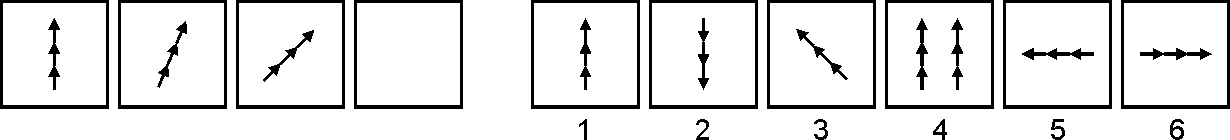 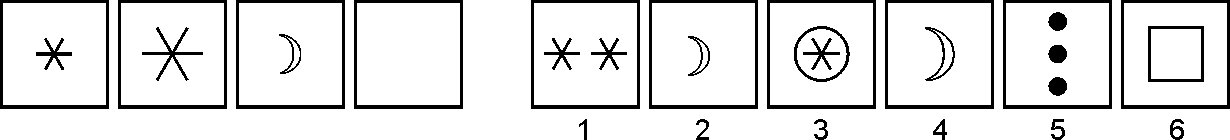 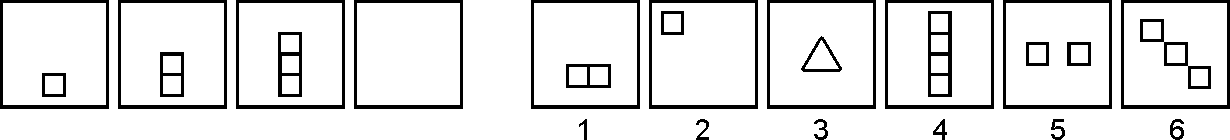 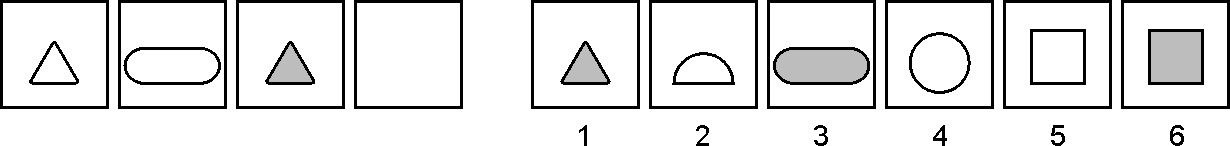 Правильные ответы: №1-6, №2-4, №3-4, №4-3Основні завдання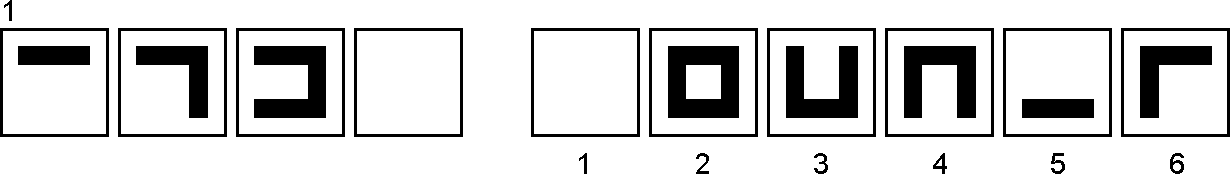 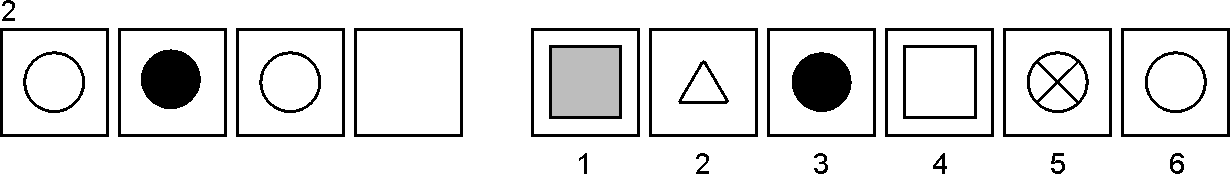 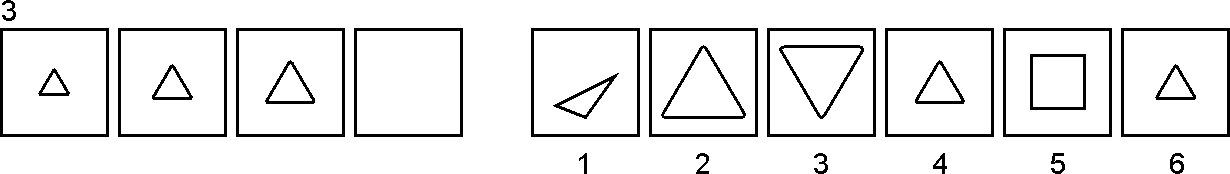 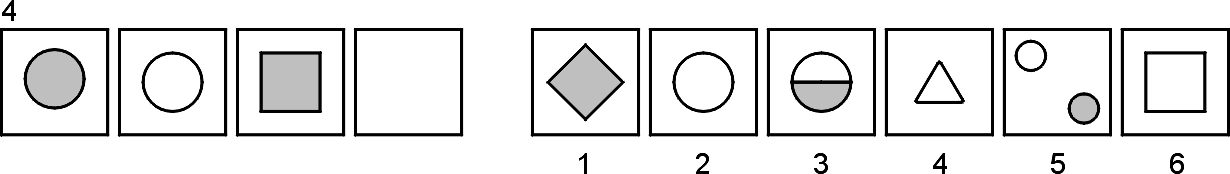 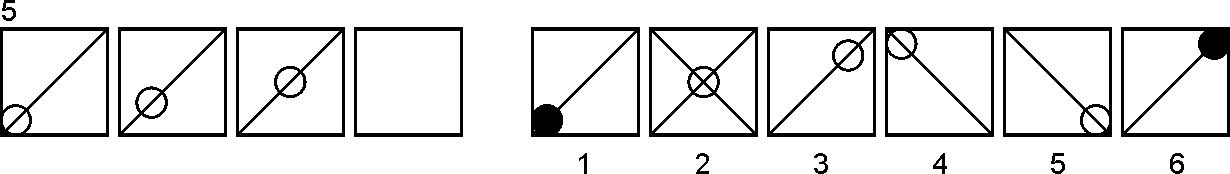 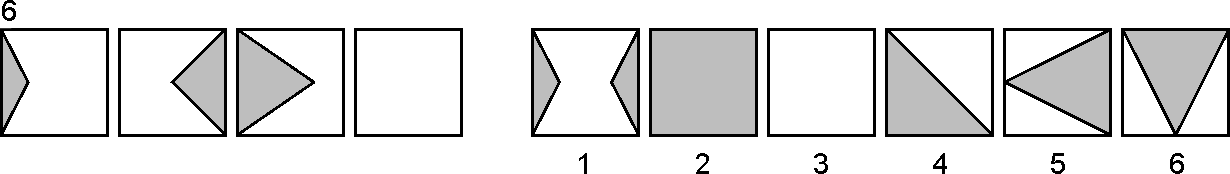 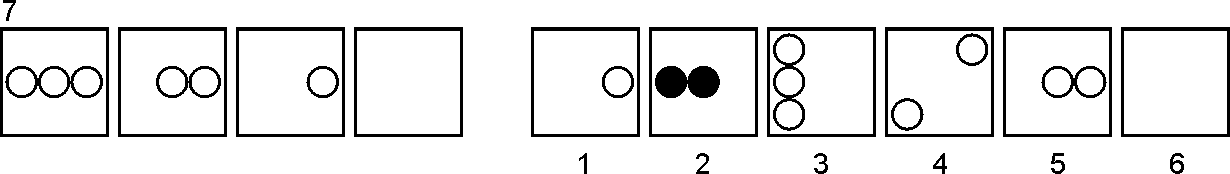 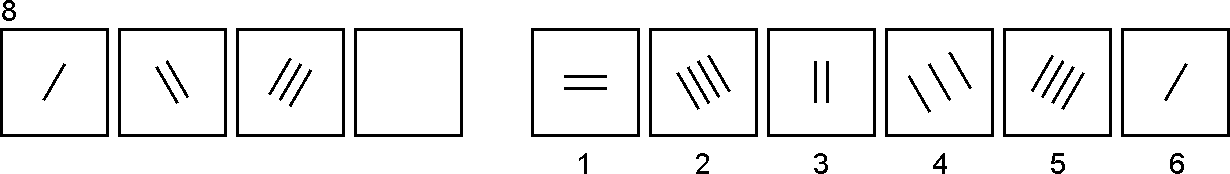 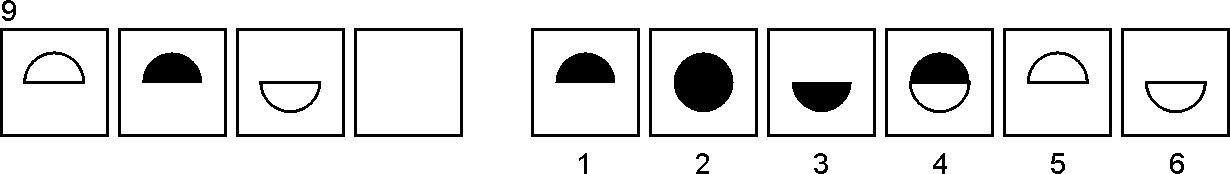 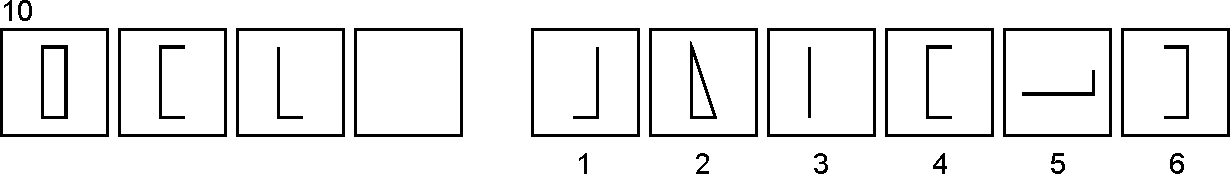 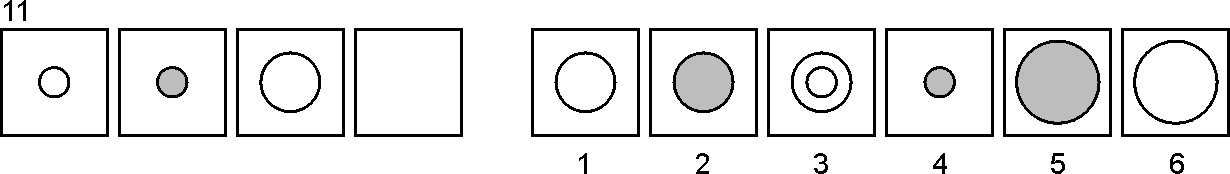 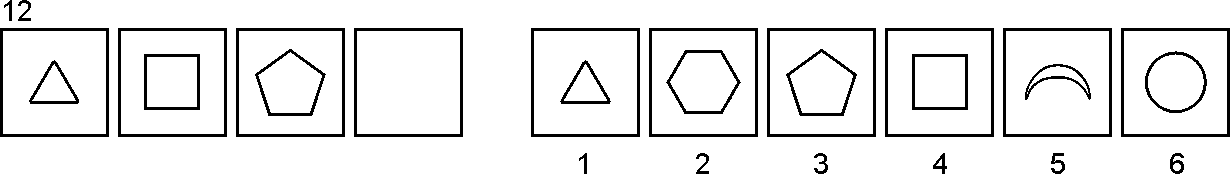 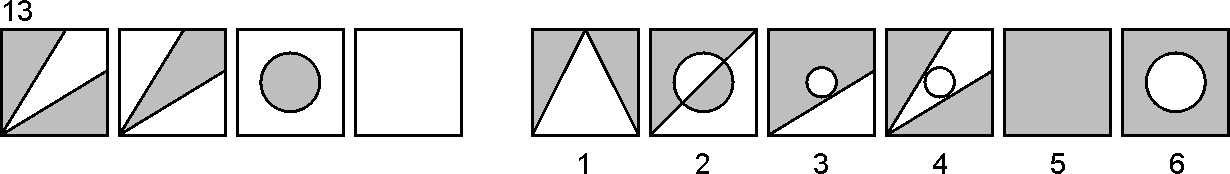 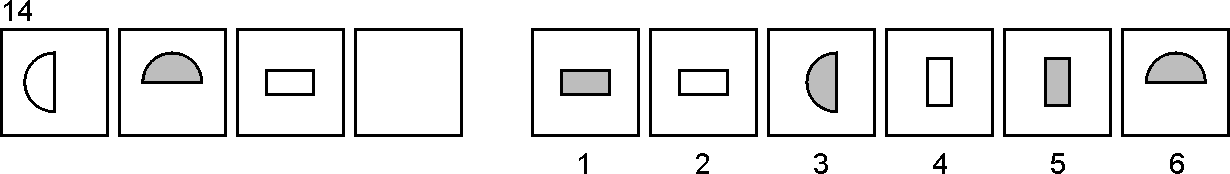 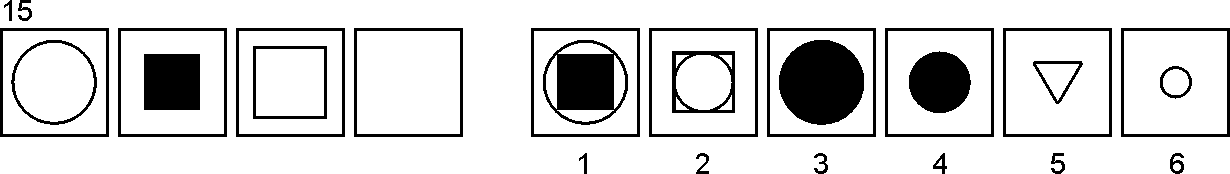 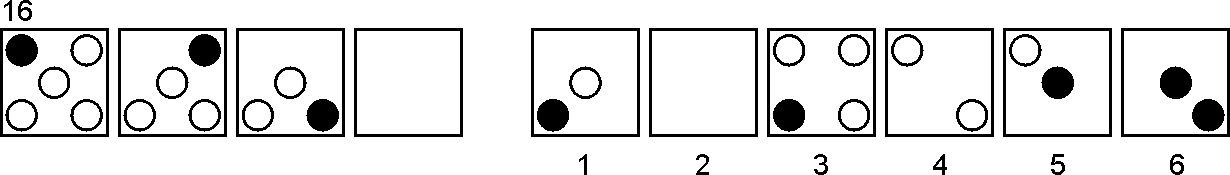 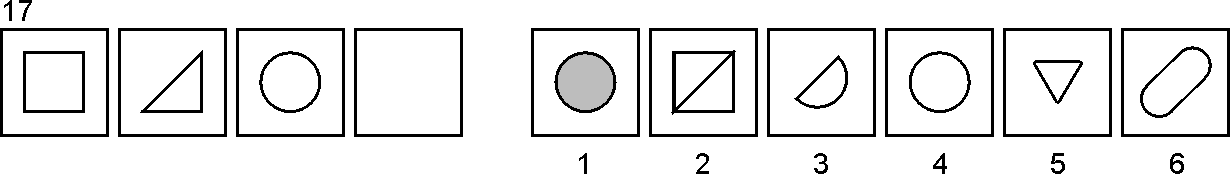 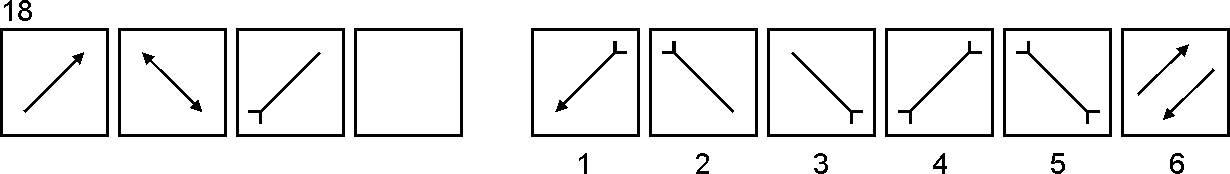 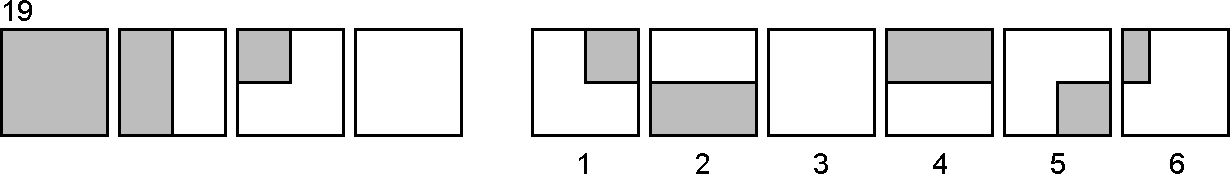 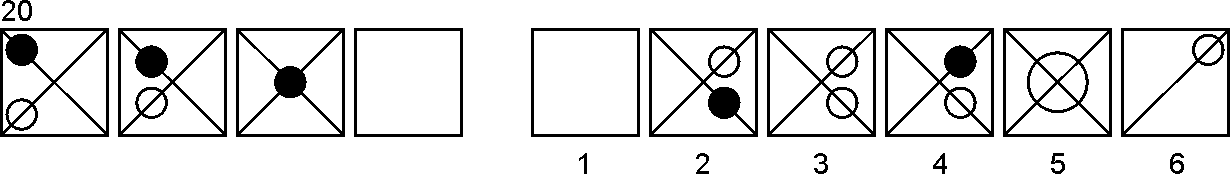 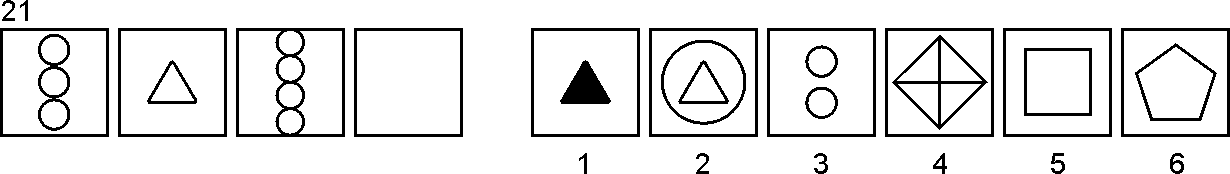 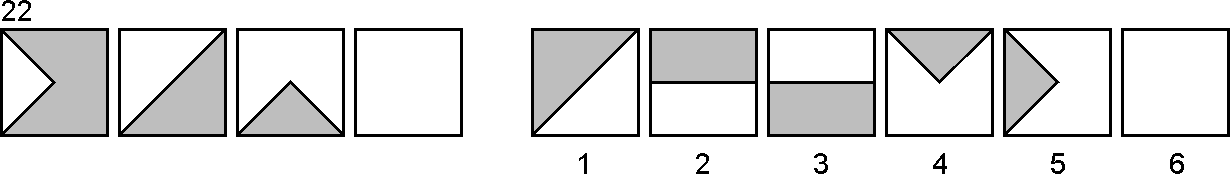 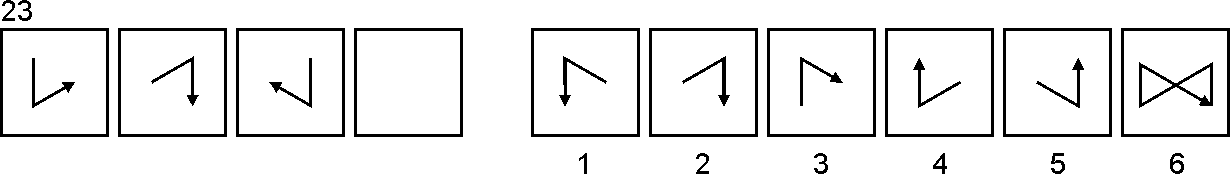 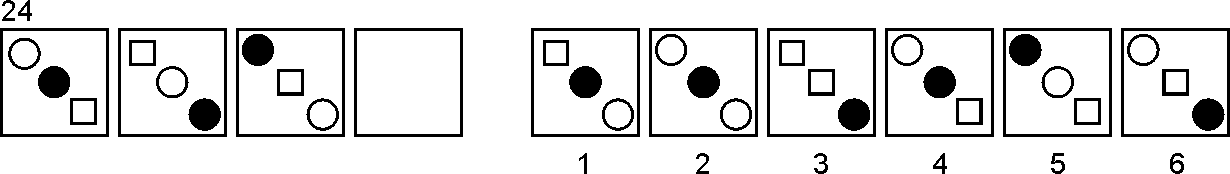 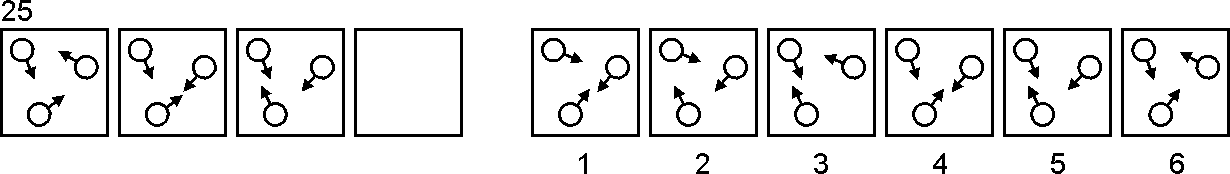 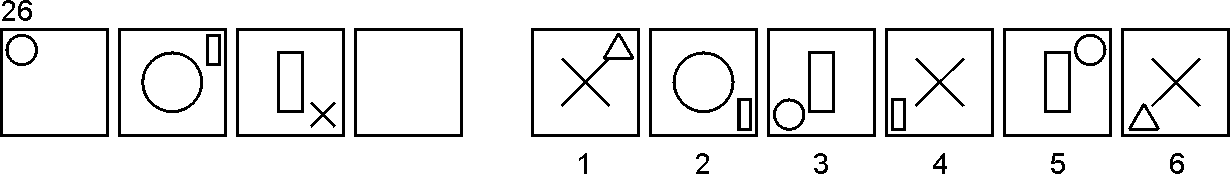 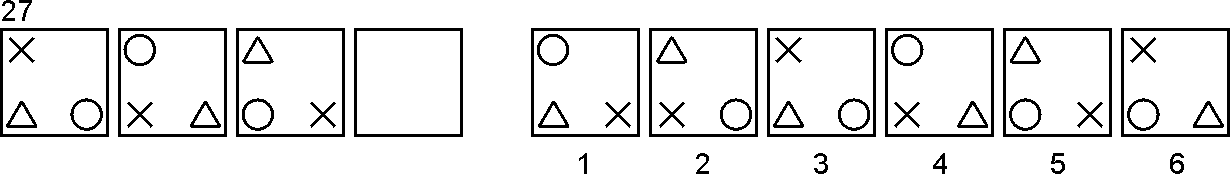 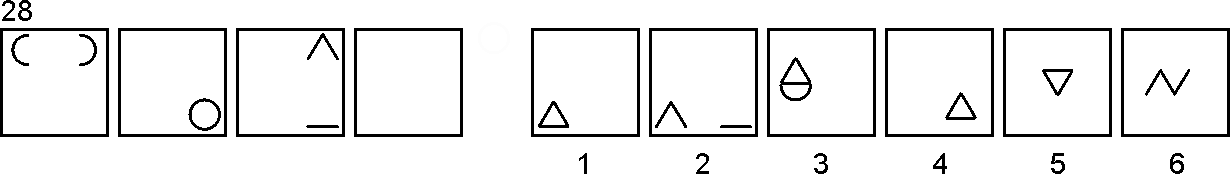 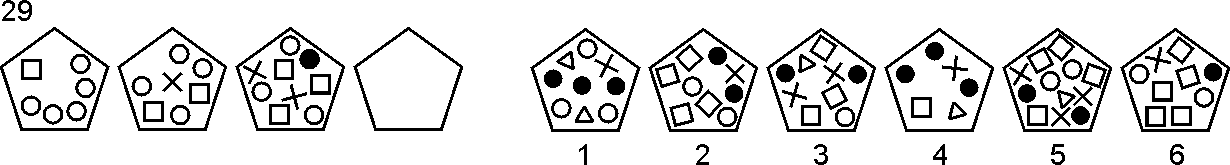 Бланк відповідейОбробка результатівПід час обробки результатів підраховується загальна кількість правильних відповідей шляхом порівняння відповідей (бланк відповідей) із правильними відповідями, представленими в таблиці. Вирізняють такі рівні інтелектуального потенціалу.26-29: дуже високий21-25: високий16-20: середній10-15: зниженийМенш 10: низькийПравильні відповідіРезультати діагностикиТаким чином з групи, які пройшли тестування, виділяються студенти із дуже високим (26-29 балів), високим (21-25 балів) та середнім рівнем (16-20 балів). Робимо висновки за схемою.Висновок до психодіагностичного обстеження1. Информація про методику. Автор. Мета методики (що тест досліджує: явище, процес). Інструкція досліджуємому. На яку категорію розрахований (вік, освіта…).Особливості методики: з яких частин (субтестов) складається, скільки часу потрібно для проведения які особливості проведення, тільки індивідуально чи у групі, чи є паралельні, скорочені  форми, тощо)Переваги «плюси» методики: паралельні форми, широкий віковий діапазон застосування, економічність при проведенні, в обробці, можливість налагодження психологічного контакту ….Можливі недоліки «мінуси» методики, наприклад, неможливо обробити результати кількісно, громіздка, методика не адаптована….2. Безпосередній аналіз результатів: кількісний та якісний (психологічна інтерпретація результатів, що означають ці результати, про що це говорить, на що вказує)3. Висновки про рівень досліджуємих психічних явищ.4. Практичні рекомендації:А) ДосліджуємомуБ) психологу (яка подальша робота психолога )В) В залежності від запиту: батькам, вчителям, адміністрації….)1 – 6 –11 –16 – 21 – 26 – 2 – 7 –12 –17 – 22 – 27 – 3 – 8 –13 –18 – 23 – 28 – 4 – 9 –14 –19 – 24 – 29 – 5 – 10 –15 –20 – 25 – 1 –26 – 511 –216 – 121 – 526 – 6 2 – 37 – 612 – 217 – 322– 627 – 3 3 – 28 – 213 – 618 – 523 –128 – 1 4 – 69 – 314 – 519 – 624– 429 – 5 5 – 310–315 –420 –225– 2∑Кількість правильних відповідейКоефіцієнтінтелектуРівень інтелекту26 – 29135 – 140Дуже високий21 - 25120 – 134Високий16 – 20100 – 119Рівень більшості (середній)10 – 1580 – 99ЗниженийМеньше 10Меньше 80Дуже низький